网络公开信息表用人单位名称库车市科兴煤炭实业有限责任公司榆树泉煤矿分公司库车市科兴煤炭实业有限责任公司榆树泉煤矿分公司库车市科兴煤炭实业有限责任公司榆树泉煤矿分公司建设单位地址新疆维吾尔自治区库车市阿格乡用人单位联系人常工技术服务项目组人员名单韩波、邸文俊、杨云辉韩波、邸文俊、杨云辉韩波、邸文俊、杨云辉现场调查人员韩波、邸文俊现场调查时间2023.6.11现场检测人员韩波、邸文俊、杨云辉、王金鑫现场检测时间2023.6.12~6.13用人单位陪同人常工常工常工证明现场调查、现场采样、现场检测的图像影像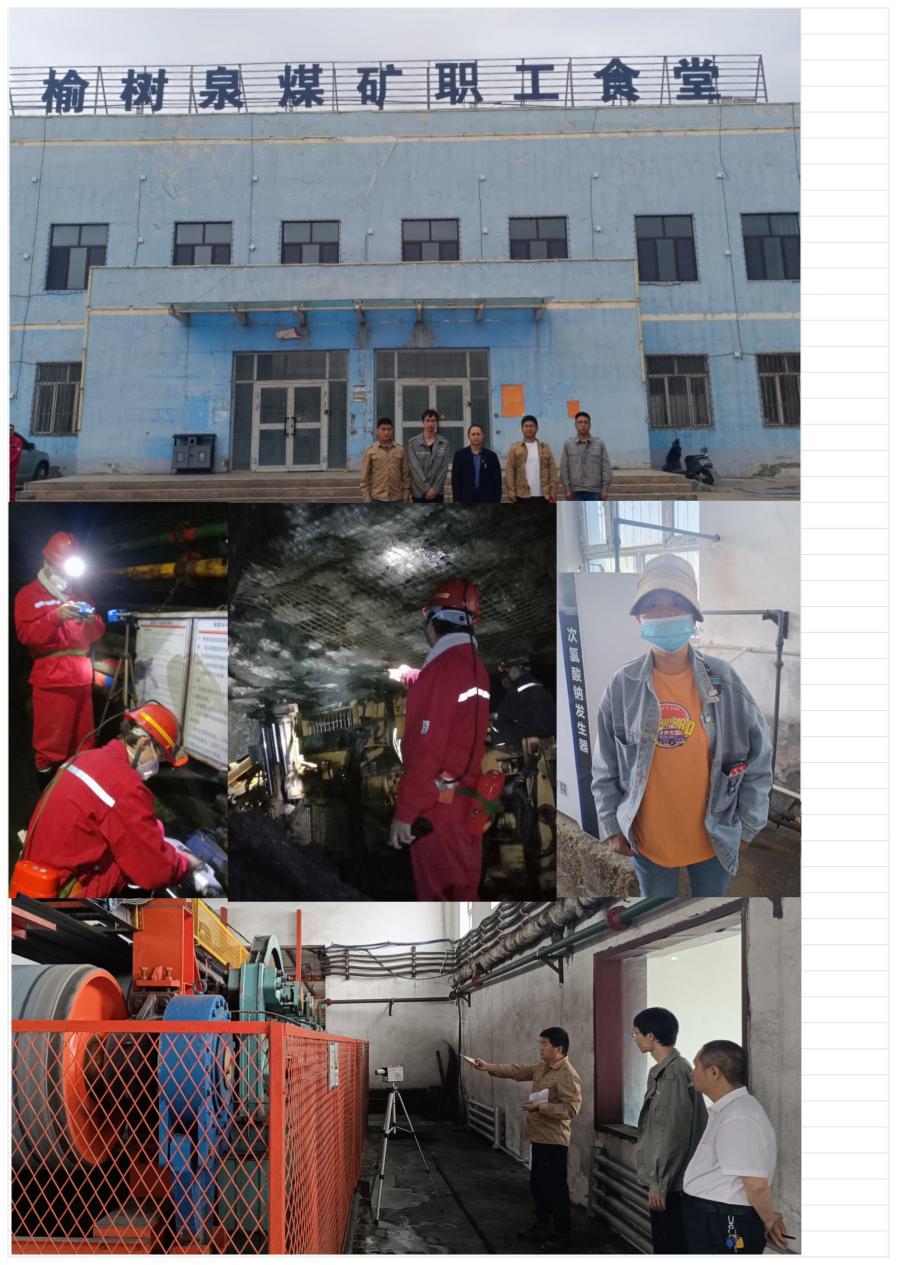 